KOMUNIKAT PRASOWY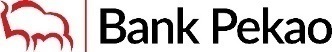 21.03.2024 Bank Pekao S.A. promuje wiedzę o cyberbezpieczeństwie 
Bank Pekao S.A. nawiązał współpracę z portalem CyberDefence24 w zakresie promowania edukacji oraz wiedzy o bezpiecznym bankowaniu w sieci. W wydzielonej strefie Pekao na stronach serwisu, czytelnicy będą mogli zapoznać się z najbardziej aktualną wiedzą na temat czyhających zagrożeń w sieci oraz rodzajami obrony przed nimi. Bank Pekao S.A. stawiający na pierwszym miejscu bezpieczne bankowanie swoich klientów, nawiązał współpracę z portalem CyberDefence24. W wydzielonej strefie Pekao na stronach serwisu, eksperci banku będą prezentowali treści, nagrania wideo oraz analizy dotyczące tematu cyberbezpieczeństwa. Podjęte działania mają przyczynić się do podniesienia poziomu świadomości społeczeństwa na temat czyhających zagrożeń w sieci oraz dostępnych form obrony i ochrony przed nimi. Czytelnicy dowiedzą się między innymi jak unikać scamu, jak ustrzec się przed deepfake’ami głosowymi i audio-wizualnymi oraz jak postępować, kiedy doszło do próby wyłudzenia danych i pieniędzy z konta bankowego. – Podjęcie współpracy z wiodącym polskim portalem informacyjnym poruszającym problematykę cyberbezpieczeństwa, jakim jest CyberDefence24, to kolejny krok do wzmocnienia naszych działań w zakresie promowania edukacji i idei bezpiecznego bankowania. Dzięki wspólnym wysiłkom, klienci Pekao oraz czytelnicy portalu otrzymają najbardziej aktualną wiedzę dotyczącą zagrożeń w sieci oraz dostępnych form obrony - mówi Paweł Madej, kierownik Zespołu Projektów i Regulacji Bezpieczeństwa w Banku Pekao S.A. – Podjęte działania edukacyjne mają na celu nie tylko podnosić świadomość społeczeństwa w tym zakresie, ale też realnie zwiększać bezpieczeństwo bankowania, zabezpieczenia finansów i danych osobowych naszych klientów – podkreśla.   – Rozpoczęcie współpracy z liderem sektora bankowego, jakim jest Bank Pekao S.A., to początek ciekawej drogi pełnej wyzwań, które z pewnością zakończą się fascynującymi projektami i ogromną satysfakcją. Ich renoma i doświadczenie będą stanowić solidne oparcie dla naszych celów. Jesteśmy podekscytowani możliwościami, jakie ta współpraca przyniesie  –  stwierdza August Żywczyk, wiceprezes Zarządu Grupy Defence24.Strefa edukacji Pekao to nowy sposób propagowania wiedzy o cyberbezpieczeństwie. Eksperci Banku Pekao S.A. podzielą się z czytelnikami CyberDefence24 poradami na temat bezpiecznego funkcjonowania w świecie bankowości internetowej i mobilnej oraz opowiedzą o najnowszych schematach przestępstw finansowych. To kolejny krok w zwiększaniu działań banku w zakresie szerzenia wiedzy na temat bezpieczeństwa w sieci. Na co dzień eksperci banku publikują na stronie internetowej Pekao komunikaty na temat nowych zagrożeń oraz form obrony przed nimi: Komunikaty dotyczące zagrożeń w sieci - Bank Pekao S.A. Od lat biorą także udział w różnych akcjach szerzenia wiedzy na temat cyberbezpieczeństwa w tym m.in. uczestniczą w konferencjach i szkoleniach oraz publikują analizy i materiały edukacyjne promujące bezpieczne zachowania w sieci. W zeszłym roku eksperci Pekao opublikowali raport pt. Czy czujesz się bezpiecznie w internecie? Autorzy raportu skupili się na analizie zachowań Polaków w sieci, ich podejścia do bezpieczeństwa, wiedzy na temat zagrożeń oraz sposobach zabezpieczeń stosowanych podczas korzystania z Internetu i urządzeń elektronicznych. Dodatkowo do analizy dołączyli test, dzięki któremu każdy może sprawdzić swój profil zachowania ze wskazówkami, na co zwrócić uwagę, aby bezpiecznie korzystać z Internetu – link do: Test - Bank Pekao S.A.O Banku Pekao S.A.Bank Pekao S.A., założony w 1929 r., jest jedną z największych instytucji finansowych w regionie Europy Środkowo-Wschodniej i drugim największym bankiem uniwersalnym w Polsce z 306 mld zł aktywów. Posiadając drugą co do wielkości sieć oddziałów, Bank Pekao obsługuje 6,7 mln klientów. Jako wiodący bank korporacyjny w Polsce, obsługuje co drugą korporację w Polsce. Status banku uniwersalnego opiera się na wiodącej na rynku pozycji w private banking, zarządzaniu aktywami i działalności maklerskiej. Zróżnicowany profil działalności Banku Pekao jest wspierany przez wiodący na rynku bilans i profil ryzyka odzwierciedlony w najniższych kosztach ryzyka, silnych wskaźnikach kapitałowych i odporności na warunki makroekonomiczne (Pekao okazało się najbardziej odpornym bankiem w Europie, zajmując pierwsze miejsce w testach warunków skrajnych, przeprowadzonych przez EBA w 2023 roku wśród 70 banków). Od 1998 r. Bank Pekao jest notowany na Giełdzie Papierów Wartościowych w Warszawie i uczestniczy w kilku lokalnych (w tym WIG 20 i WIG) oraz międzynarodowych indeksach (w tym MSCI EM, Stoxx Europe 600 i FTSE Developed). Pekao jest jedną z najbardziej dywidendowych spółek giełdowych w Polsce na przestrzeni ostatnich 10 lat, wypłacając łącznie ok. 20 mld zł w ciągu dekady. 